附件2：考试考点位置图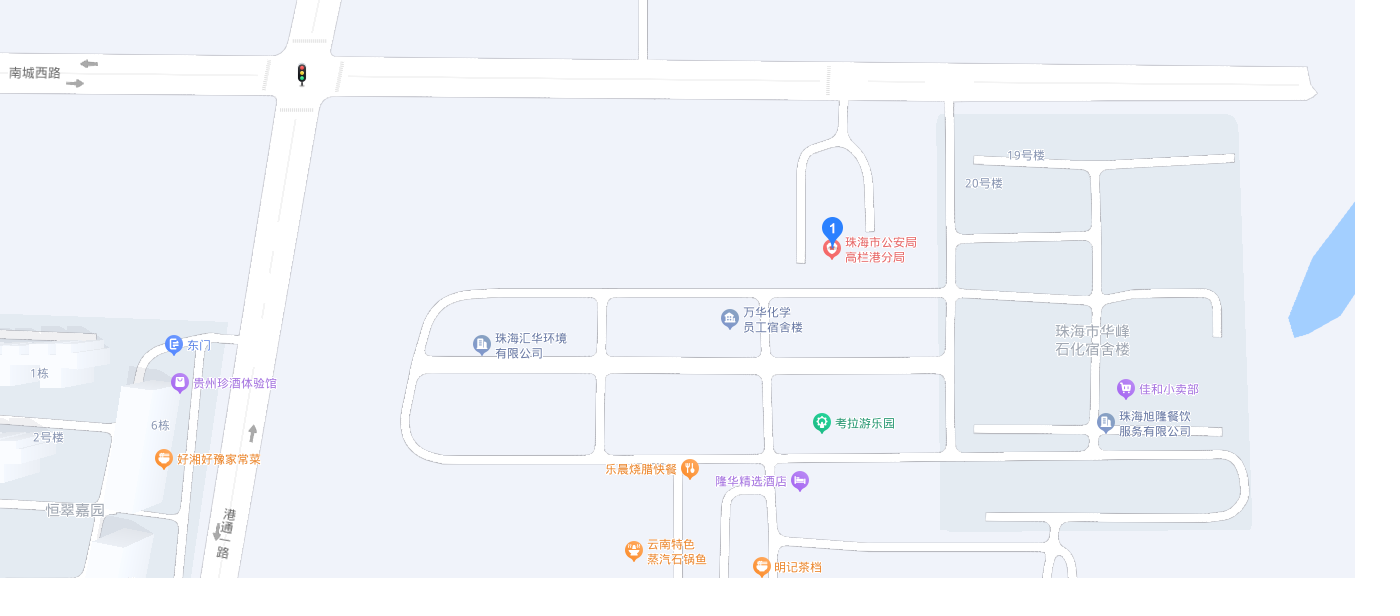 